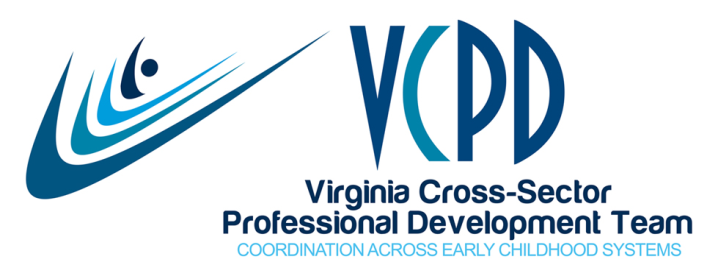 VCPD Phone/Goto Meeting March 11, 2014Meeting SummaryPresentDora, Reagan, Selina, Kathy, Bonnie, Morgan, Gail, Karen, Sharon L, Phyllis, Sharon V, Peggy, Allison, Anne T, Kristen, Sandy, Sharon B, Novella, Susie, Cheryl CelebrationsKaty McCullough and her family welcome a son, Charlie.Funding has been secured from the Department of Health for the VCPD Coordinator position. Thanks to those who worked on this so diligently.The Partnership Agreement continues to acquire signatures.Susie Powell has joined us as the new CCA support staff for the Western Consortium. Welcome!The weather is great!Updates from VCPD WorkgroupsQuality AssuranceSharon Smith-Basey reported that the QA group met and has established a regular meeting time of every 1st Monday from 1:30 to 2:30 pm.  They are creating a guidance tool which focuses on what makes a good trainer.  They have reviewed NC and Project SEED (Social Emotional Education and Development) and are looking at broad categories. They have a timeline of March 20th to categorize information.  They will determine what to concentrate on, develop subgroups, and move forward.  They have a plan and a deadline.Sustainability/IntegrationJaye shared that this workgroup is still seeking a convener. The workgroup’s initial goals involve sharing the message about VCPD and making sure it is embedded into state initiatives.  They are working through informal connections for meeting with Anne Holton, new Secretary of Education, and with Emily Griffey at Voices for Virginia’s Children.  Creating Connections to Shining StarsCori informed VCPD members that the Wyndham in Virginia Beach has been secured for July 7-9, 2015.  The contract is working its way through VCU, and a save-the-date message will go out once contract is in place.  The keynote speaker subcommittee has gone through the list that the planning team brainstormed at their meeting on February 26, 2014. They are gathering fees and will send specifics back to the CCSS 2015 planning committee for review.  Many individuals have volunteered to complete different tasks. VCPD agencies/organizations are asked to reflect on their budgets and see if they can contribute to costs related to keynote fees etc. Regional Consortia Selina reported that the first meeting with the new organizational structure will take place today directly after this meeting. The Regional Consortia Workgroup members include regional facilitators, CCA support staff, and Peggy. Selina is the convener for this workgroup.   Updates from Regional ConsortiaEasternEastern consortium members are meeting on March 24 in Hampton for a full regional meeting.  Kristen noted that their agenda includes agency mapping including online training topics that could be added to the VCPD website. Central Allison shared that Central did a draft work plan for review, and will get input when they meet again.  They have been planning a mini summit but it has been pushed back due to weather-related missed meetings. A small group has an agenda to be reviewed, and a solicitation went out today for meeting dates.Northern Northern has a follow up summit planned for April 8th. One goal is to ensure that all consortium partners know about PD resources that are available so that they do not have to reinvent something.  The agenda includes Information on IMH, VECF, ITSN, Head Start and a lobbyist talking about ECE initiatives discussed in Richmond.   PiedmontThe Piedmont Consortium met on February 25 and has developed a new plan for a network of PD providers. Cori shared that they are looking at ways to divide into subgroups and are looking at resources to improve PD provider skills.  A meeting with all Governance will occur in late summer and with discussion about a second summit with the larger group in the fall. WesternThe Western leadership group met on February 25 with Jaye in attendance. They are seeking out new conveners for this area, and have a new CCA support person, Susie Powell.  Selina conveyed that they are working on their website, and have addressed distance issues by having simultaneous meetings of members in different locations linked by phone.  Their draft work plan is to be reviewed at their next meeting on March 18, 2014 along with a PD provider list.    Discussion with Kathy Glazer on January 23, 2014Sandy and Jaye met with Kathy Glazer so that Jaye could share our new organizational chart with workgroups and also the summary of the strategic planning information generated at our December VCPD meeting.  Input regarding Website Jaye reviewed work that she has done to website (www.vcpd.net).  A new section of agency and organization profiles has been added that includes a short blurb regarding each group, their logo, and a link to their website. The homepage features an “Agency Spotlight” that changes twice per month.  Jaye continues to seek information regarding professional development to post in the “What’s New.”   Please email her with items. She will continue to work with regional consortia regarding their webpages, and also will begin to build the section on resources.Input regarding potential PD around interactive/participatory strategiesVCPD can be a support to regional consortia PD providers in increasing their skills as a trainer. Providing PD for regional PD providers could be on way to demonstrate the value of participating in VCPD.  This is a goal of QA work group and they are looking at ideas.  The QA work group suggested that agencies do a webinar once a quarter to share strategies/ideas. The webinars could discuss a series of strategies related to overall skills/competencies related to PD, not just training (i.e., technical assistance, coaching, consultation, mentoring). The Piedmont Consortium is sending out information on how to get on the Bob Pike list serve, but thought a webinar would allow for PD providers to interact.  Face-to-face workshops are also a possibility and that format allows for practice of skills.  Child Care Aware is having people they sponsored to attend Bob Pike training to develop and present an inservice training on these strategies in June.  At least two people from each region would take this information back to share in their region.  Prevent Child Abuse/CHIP did training for PD providers that included information on adult learning strategies. VCU VISTA did this at one point, but VISTA is no longer functioning.  These trainings were well-received and should be reviewed as VCPD moves forward.  Dora and Kathy will send contact and other information about these projects to Jaye.  Others are asked to share resources as well.AnnouncementsMarch 12th- US Government on President’s Early Learning Initiative briefing at 2:00.  Watch the live stream at http://edstream.ed.gov/webcast/Play/2e0c5adc563b41eababa70a1d18e9b8b1d.The VAECE Conference is March 12-14 in Roanoke. The online and printed programs feature the VCPD workshop.  Jaye is presenting on VCPD.  Sandy and Phyllis along with other T/TAC providers and CCA staff are presenting sessions on social emotional skills, inclusive practices, math and literacy, Foundation Blocks, and CCA services.  Remember to include VCPD in each presentation. Ann Janney-Schultz is stepping back for a while to assist her husband in his cancer battle. Our thoughts are with her. Dr. Patricia Wright, Superintendent of Public Instruction at the VDOE, is retiring as of May 1, 2014.  No idea of who will take her place.  The General Assembly adjourned without approving a budget.  They will return to Richmond on March 24.   Continuous ImprovementWhat Worked: Finishing ahead of time. Good input from members. Stuck to the agenda.    Having the agenda in advance.    Suggested Improvements:  None notedUpcoming VCPD MeetingsApril 8 (GoToMeeting)May 6 (GoToMeeting)June 10 (Face-to-Face) This date conflicts with the NAEYC PD institute.  VCPD Governance will determine if we need to change the date.VCPD GoTo/Telephone meetings will continue to begin at 2:30 with meeting connection information sent out in advance.  Carry Over ItemThe Governance Workgroup will discuss meeting dates beyond June 10, 2014 at their April meeting. In the meantime, continue to set aside the second Tuesday in each month for VCPD meetings.  Face-to-face meetings will continue to occur quarterly.    